1.Veri Toplanması Planlanan Yerler/Mekânlar/Kurum ve Kuruluşlar2.Araştırma katılımcılara herhangi bir şekilde yanlı/yanlış bilgi vermeyi, ya da çalışmanın amacını tamamen gizli tutmayı gerektiriyor mu?3.Araştırma, katılımcıların fiziksel ya da ruhsal sağlıklarını tehdit edici sorular / uygulamalar içeriyor mu?4.Katılımcıların kişilik hakları ve özel bilgileri korunmakta mıdır?5.Araştırmadaki katılımcıların kimlikleri toplanan ham veride tanımlanacak mıdır? 6.Araştırmadaki katılımcıların kimlikleri, depolanan veride tanımlanacak mıdır? 7.Araştırmadaki katılımcıların kimlikleri rapor içeriğinde tanımlanacak mıdır? 8.Araştırmanın doldurulan anket, test vb. formlarının güvenliği nasıl sağlanacaktır?9.Araştırma verileri araştırmacılardışındaki kişilerin erişimine açık olacak mıdır?10.Araştırmaya reşit olmayan çocuklar, kısıtlı ya da engelliler katılmakta mıdır?11.Araştırmada “Katılımcılar için Bilgilendirilmiş Gönüllü Olur Formu” var mıdır?12.Katılımcıları en iyi tanımlayan seçenekleri işaretleyiniz.13.Aşağıda yer alan uygulamalardan, çalışma kapsamında yer alacak olanları işaretleyiniz.14.  Çalışma kapsamında veri toplamak amacı ile bireylerden biyolojik materyal alınmamaktadır.Yukarıdaki bilgilerin tamamen doğru olduğunu taahhüt ederim.Sorumlu Araştırmacı/Araştırmacılar:(Bilimsel Projelerde Yürütücü, Doktora ve Yüksek Lisans Tezlerinde Danışman ve Öğrenci tarafındanimzalanacaktır)Başvuru Tarihi :………../……………./……….NOT:1) BAŞVURU FORMLARI ile BİRLİKTE;ÇALIŞMAYA UYGUN VERİ TOPLAMA ARACININ (ANKET, GÖZLEM, GÖRÜŞME, v.s.)MUTLAKA EKLENMESİ.2) EKSİK BELGE OLAN BAŞVURULAR KABUL EDİLMEYECEKTİR.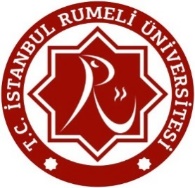 BAŞVURU KAYIT FORMU (Etik Kurul tarafından doldurulacaktır)BAŞVURU KAYIT FORMU (Etik Kurul tarafından doldurulacaktır)Araştırma kodu (Yıl – Araştırma Sıra No)Başvuru Formunun Etik Kurula Ulaştığı TarihEtik Kurul Karar Toplantı Tarihi ve Karar NoARAŞTIRMANIN BAŞLIĞI: ARAŞTIRMACI/ARAŞTIRMACILAR/YÜRÜTÜCÜ/DANIŞMANARAŞTIRMACI/ARAŞTIRMACILAR/YÜRÜTÜCÜ/DANIŞMANARAŞTIRMACI/ARAŞTIRMACILAR/YÜRÜTÜCÜ/DANIŞMANARAŞTIRMACI/ARAŞTIRMACILAR/YÜRÜTÜCÜ/DANIŞMANARAŞTIRMACI/ARAŞTIRMACILAR/YÜRÜTÜCÜ/DANIŞMANARAŞTIRMACI/ARAŞTIRMACILAR/YÜRÜTÜCÜ/DANIŞMANARAŞTIRMACI/ARAŞTIRMACILAR/YÜRÜTÜCÜ/DANIŞMANAdı SoyadıKurumu / BirimiProjede/Araştırmada GöreviTelefone-postaİmza1234ARAŞTIRMA DÖNEMİ(Başlangıç tarihinin başvuru tarihinden itibaren 2 ay sonrası tarih yazılması)ARAŞTIRMA DÖNEMİ(Başlangıç tarihinin başvuru tarihinden itibaren 2 ay sonrası tarih yazılması)ARAŞTIRMA DÖNEMİ(Başlangıç tarihinin başvuru tarihinden itibaren 2 ay sonrası tarih yazılması)Başlangıç tarihi: 	…./…./20..Başlangıç tarihi: 	…./…./20..Bitiştarihi:…./…./20..ARAŞTIRMANIN NİTELİĞİARAŞTIRMANIN NİTELİĞİARAŞTIRMANIN NİTELİĞİUzmanlık Tezi	Uzmanlık Tezi	Doktora teziDoktora teziYüksek lisans teziYüksek lisans teziBilimsel AraştırmaBilimsel AraştırmaARAŞTIRMA DESTEĞİARAŞTIRMA DESTEĞİARAŞTIRMA DESTEĞİARAŞTIRMA DESTEĞİYokVarNitelikÜniversiteTÜBİTAKUluslararası Diğer: Desteğin niteliği (maddi ve/veya diğer) açıklanmalı, destek verenin beklentisinin olup olmadığı, beklentisi varsa niteliği, desteğin, desteği veren kurum/kuruluşa karşı deneklerin, hak/mahremiyet/gizlilik/zarar görmeme ilkelerine uygun olup olmadığı belirtilmelidir.Desteğin niteliği (maddi ve/veya diğer) açıklanmalı, destek verenin beklentisinin olup olmadığı, beklentisi varsa niteliği, desteğin, desteği veren kurum/kuruluşa karşı deneklerin, hak/mahremiyet/gizlilik/zarar görmeme ilkelerine uygun olup olmadığı belirtilmelidir.Desteğin niteliği (maddi ve/veya diğer) açıklanmalı, destek verenin beklentisinin olup olmadığı, beklentisi varsa niteliği, desteğin, desteği veren kurum/kuruluşa karşı deneklerin, hak/mahremiyet/gizlilik/zarar görmeme ilkelerine uygun olup olmadığı belirtilmelidir.Desteğin niteliği (maddi ve/veya diğer) açıklanmalı, destek verenin beklentisinin olup olmadığı, beklentisi varsa niteliği, desteğin, desteği veren kurum/kuruluşa karşı deneklerin, hak/mahremiyet/gizlilik/zarar görmeme ilkelerine uygun olup olmadığı belirtilmelidir.BAŞVURU DURUMUBAŞVURU DURUMUBAŞVURU DURUMUBAŞVURU DURUMUYeni başvuruTekrar başvuruÖnceki Başvuru No:Araştırma Protokolü değişikliği (Yöntem, araştırmacı ve diğer değişiklikler)Daha önce Bir Etik Kurul/Komisyona / Kurula Başvuruldu mu?EvetHayırEvetse kararı ekleyinizEvetse kararı ekleyinizAraştırma Özeti(Özet;250 kelimeyi aşmayacak şekildeve kolay anlaşılır biçimde yazılmalıdır)Başlık :Amaç:Araştırmadan beklentiler ve yapılacak çıkarımlar açıklanmalıdır.Yöntem:Araştırmanın evreni, örneklemi, örneklem seçme yöntemi, tahmin duyarlılığı, veri toplama araçlarını kimin uygulayacağı, veri toplama araçlarının uygulanma biçimi (yüzyüze, posta vb.), istatistiksel yöntemler ile araştırmadan elde edilen sonuçların yanlılığını önleyecek yöntemsel önlemler açıklanacaktır.Literatür Özeti :Güncel ve doğrudan araştırma konusu ile ilgili özet 250 kelimeyi geçmeyecek biçimde yapılmalıdır.Kaynaklar :Araştırma ile doğrudan ilgili kaynaklar yazılmalıdır.123Evet	Hayır(Evet ise açıklayınız)(Evet ise açıklayınız)(Evet ise açıklayınız)(Evet ise açıklayınız)EvetHayır(Evet ise açıklayınız)(Evet ise açıklayınız)(Evet ise açıklayınız)(Evet ise açıklayınız)EvetHayırAdıyla tanımlanacaktırBir kod verilerek tanımlanacaktır:  (Açıklayınız)Belirsiz olacaktırAdıyla tanımlanacaktırBir kod verilerek tanımlanacaktır:  (Açıklayınız)Belirsiz olacaktırAdıyla tanımlanacaktırBir kod verilerek ya da genel olarak (erkek, çiftçi gibi) tanımlanacaktır(Açıklayınız)Organizasyon adıyla tanımlanacaktırBelirsiz olacaktırÖzel kimlik bilgileri yer almadığından gerek yokturGüvenli olan yerde kilitli dolap içinde saklanacaktırBilgisayarda şifreleme koruması ile bilgisayar veri belleğinde saklanacaktırDiğer: Evet(Kim, niçin, veri güvenliğinin bu kişiler tarafından sağlanması için alınan tedbirler vb. açıklanacaktır)HayırEvetHayır(Evet ise açıklayınız)(Evet ise açıklayınız)(Evet ise açıklayınız)(Evet ise açıklayınız)EvetHayır(Evet ise bir nüsha doldurularak eklenmelidir) (Evet ise bir nüsha doldurularak eklenmelidir) Hayır ise açıklayınız. (Örneğin: Arşiv verileri değerlendirileceğinden form doldurulmayacaktır. )Hayır ise açıklayınız. (Örneğin: Arşiv verileri değerlendirileceğinden form doldurulmayacaktır. )0-18 yaş grubu çocuklarOkulöncesi çocuklarİlköğretim çocuklarıLise öğrencileriÜniversite öğrencileriÇocuk işçilerYetişkinlerErkeklerKadınlarİşsiz yetişkinlerYaşlılarZihinsel engelli bireylerTutuklularDiğer (Belirtiniz)Katılımcılarının çocuk, zihinsel engelli bireygibi özel durumu olan bireyler olması halinde, bunların özel etik davranış gerektirmesi nedeniyle,  araştırmacı bunların araştırmada uzman kişilerden aldığı bilgiler çerçevesinde nasıl ifade edileceğini, açıklamalıdır.Katılımcılarının çocuk, zihinsel engelli bireygibi özel durumu olan bireyler olması halinde, bunların özel etik davranış gerektirmesi nedeniyle,  araştırmacı bunların araştırmada uzman kişilerden aldığı bilgiler çerçevesinde nasıl ifade edileceğini, açıklamalıdır.AnketGörüşmeGözlemBilgisayar ortamında test/anketGörüntü kaydıSes kaydıAntropometrik ÖlçümlerArşiv KayıtlarıDiğer (Belirtiniz)Ad SoyadGörev (Yürütücü/Danışman/Öğrenci)İmza